　　附件：　　4. 河南省强筋冬小麦区域施肥技术指标与大配方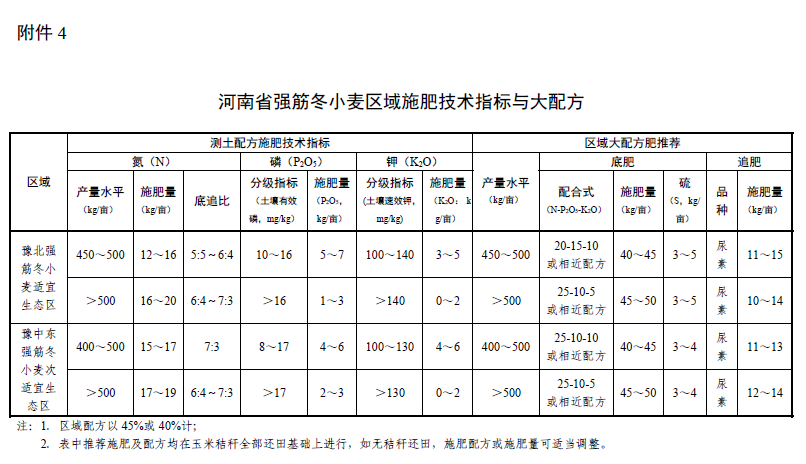 